Maa- ja metsätalousministeriölleLAUSUNTOViitaten lausuntopyyntöön 17.4.2015 (MMM027:00/2014)Lausunto luonnoksesta hallituksen esitykseksi laeiksi vieraslajeista aiheutuvien riskien hallinnasta ja luonnonsuojelulain muuttamisestaSuomen Metsästäjäliitto lausuu lakiluonnokseen seuraavaa:	Esityksessä ehdotetaan säädettäväksi laki vieraslajeista aiheutuvien riskien hallinnasta. Lailla annettaisiin täydentävät säännökset haitallisten vieraslajien tuonnin ja leviämisen ennaltaehkäisemiseksi ja hallinnasta annetun Euroopan parlamentin ja neuvoston asetuksen toimeenpanemiseksi. Lakiin siirrettäisiin myös nykyisen luonnonsuojelulain säännökset vierasperäisten lajien leviämisen rajoittamisesta. Tämän vuoksi esitykseen sisältyy myös ehdotus laiksi luonnonsuojelulain muuttamisesta.EU:n vieraslajiasetuksen tavoitteena on vähentää ja estää vahinkoja, joita haitallisista vieraslajeista aiheutuu luonnon monimuotoisuudelle ja siihen perustuville ekosysteemipalveluille sekä ihmisten terveydelle, turvallisuudelle ja taloudelle. Asetus koskee ensisijassa sellaisia haitallisia vieraslajeja, joista aiheutuvia vahinkoja pidetään niin merkittävinä, että niiden ehkäisemiseksi on tarpeen käyttää unionin tason toimenpiteitä. Jäsenvaltiot voivat soveltaa vieraslajiasetuksen mukaista sääntelyä myös kansallisesti merkityksellisinä pitämiinsä haitallisiin vieraslajeihin.Metsästäjäliiton mielestä laki vieraslajeista aiheutuvien riskien hallinnasta on tarpeellinen. Vieraslajit ovat suurin alkuperäislajien sukupuuttoja aiheuttava tekijä. Vieraslajeista voi myös aiheutua mittavia taloudellisia vahinkoja. Esimerkiksi Suomeen levinneiden vieraspetojen pyynti aiheuttaa pysyvästi kustannuksia. Nykyisin vierasperäisiä lajeja koskeva lainsäädäntö on kirjattu eri lakeihin. Voimassa olevassa lainsäädännössä on vieraslajien riskien hallinnan suhteen selviä puutteita. Lakiehdotuksen säädökset selkeyttävät velvollisuuksia ja vastuita sekä ovat linjassa EU:n vieraslajiasetuksen asettamien velvoitteiden ja tavoitteiden kanssa.Metsästäjäliiton näkemyksen mukaan on tärkeää, että säädöksissä tehdään selvä ero niin sanottujen tulokaslajien ja vieraslajien välille. Tulokaslajilla tarkoitetaan muutoin kuin ihmisen toiminnan seurauksena levittäytynyttä eliölajia. Tällainen tulokaslaji on esimerkiksi villisika.Kansallisessa vieraslajistrategiassa on määritelty haitalliset sekä tarkkailtavat tai paikallisesti haitalliset vieraat maaselkärankaiset. Näistä metsästyslain 5§:ssä lueteltuihin riistaeläimiin sisältyy neljä haitallista vieraslajia (villikani, kanadanmajava, supikoira, minkki) ja kolme tarkkailtavaa tai paikallisesti haitallista vieraslajia (piisami, valkohäntäpeura, kanadanhanhi). Pykälässä mainittuihin rauhoittamattomiin eläimiin sisältyy kaksi vieraslajistrategiassa tarkoitettua vieraslajia. (isorotta, villiintynyt kissa)Metsästäjäliiton mielestä on huomattava, että osa kansallisessa vieraslajistrategiassa määritellyistä lajeista on merkittävän taloudellisen hyödyn tuottavia riistaeläimiä (valkohäntäpeura) sekä muuten metsästyksen avulla suhteellisen helposti säädeltävissä olevia lajeja (kanadanhanhi). Näiden lajien osalta tulee tehdä selkeä ero luonnolle erityisen merkittävää vahinkoa aiheuttavien lajien kanssa, joista pahimpina esimerkkeinä ovat minkki, supikoira, villikani, villiintynyt kissa ja isorotta.Kansallisessa vieraslajistrategiassa todetaan, että keskeisiä keinoja haitallisten vieraslajien torjunnassa ovat tiedotus, koulutus ja ohjeet, joilla lisätään tietoisuutta vieraslajien leviämisen riskeistä ja niiden torjunnasta. Metsästäjäliitto tarjoaakin omalta osaltaan yhteistyötä metsästäjille tiedottamisen suhteen liiton jäsenlehden Jahti – Jakt kautta (levikki 150 000).Vieraslajiasetuksen 19 artiklan mukaan jäsenvaltioiden käytössä täytyy olla toimenpiteitä, joilla haitallisten vieraslajien vahingolliset vaikutukset luonnon monimuotoisuuteen, siihen liittyviin ekosysteemipalveluihin ja tilanteen mukaan myös ihmisten terveyteen tai talouteen voidaan minimoida. Metsästäjäliitto esittää, että Suomen haitallisimpien vieraspetojen (minkki ja supikoira) pyyntikeinovalikoimaa voitaisiin laajentaa sallimalla pyynnissä keinovalon käyttö. Näin toimien vieraslajien rajoittamiseen saataisiin lisää tehoa 19 artiklan tarkoittamalla tavalla. Supikoirakannan nykyistä tehokkaampi rajoittaminen on erityisen tärkeää myyräekinokokin Suomeen leviämisen estämisen kannalta. Tiheä supikoirakanta on loisen keskeinen levittäjä. Myyräekinokokin levitessä maahamme luonnonmarjojen käyttö hankaloituu, minkä vaikutus luontoelinkeinoihin ja elintarviketurvallisuuteen on varsin merkittävä.EU:n vieraslajiasetuksen lähtökohtana on, että toimenpiteitä haitallisten vieraslajien hävittämiseksi tai niiden leviämisen rajoittamiseksi ei toteuteta viranomaistyönä. Tämä tarkoittaa käytännössä, että haitallisten vierasperäisten riistaeläinten ja rauhoittamattomien eläinten osalta jatkossa metsästäjät huolehtivat käytännön toimista, kuten tällä hetkellä tapahtuu. Metsästäjäliitto esittää, että pohdintaan otettaisiin uudelleen liiton joitakin vuosia sitten maa- ja metsätalousministeriölle esittämä vieraspetojen (supikoira, minkki) pyyntikorvausjärjestelmä. Metsästäjäliitto haluaa myös kiinnittää huomiota siihen, että luontoon on levinnyt ja leviämässä myös muita sinne kuulumattomia eläimiä kuin varsinaisia vieraslajeja, esimerkiksi suden ja koiran hybridejä. Bernin sopimuksen mukaan nämä hybridit pitää poistaa nopeasti ja tehokkaasti. Metsästäjäliitto edellyttää viranomaisilta asian suhteen tarpeellisia toimia.Riihimäellä 3.6.2015Suomen Metsästäjäliitto – Finlands Jägarförbund ry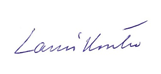 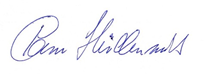 Lauri Kontro		Panu Hiidenmiespuheenjohtaja		toiminnanjohtaja